Meeting Evaluation FormErasmus+ Plus KA2 Strategic PartnershipSkills for Future Working Life in Europe5th Transnational Project Meeting, 05-11 March 2018Liceo scientifico statale Giuseppe Peano, Roma, ItalyThe Mobility – Teachers’ evaluation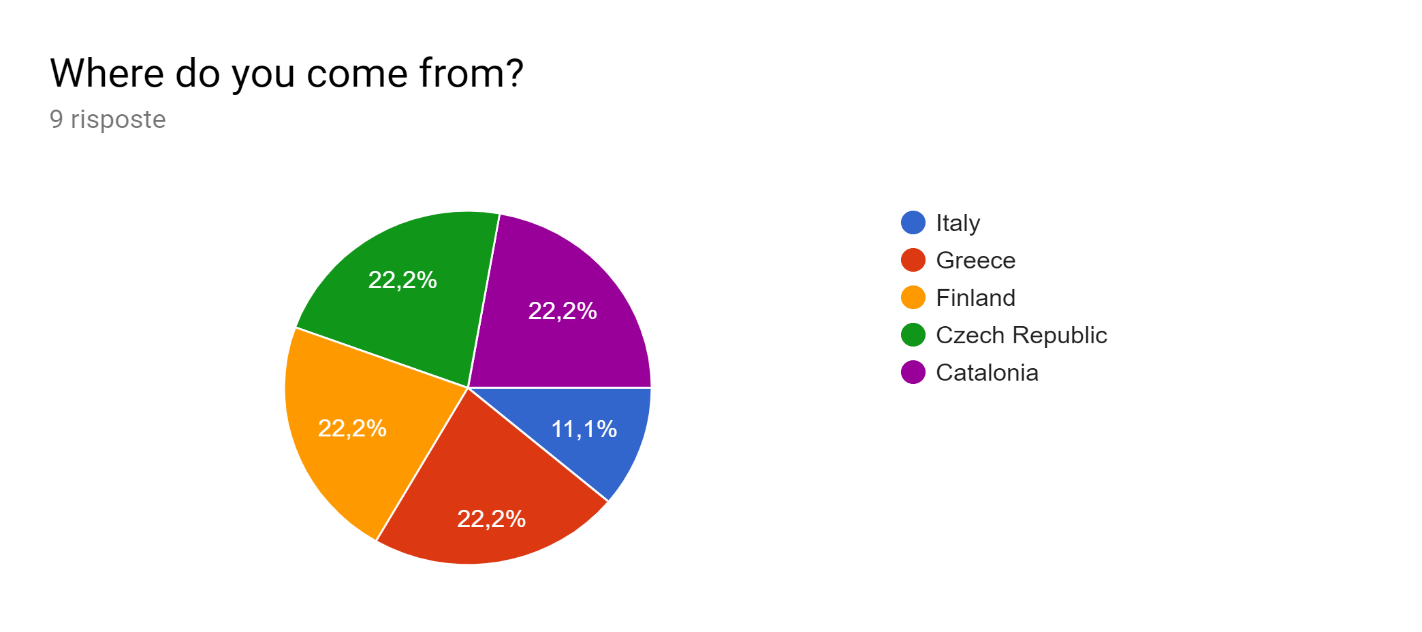 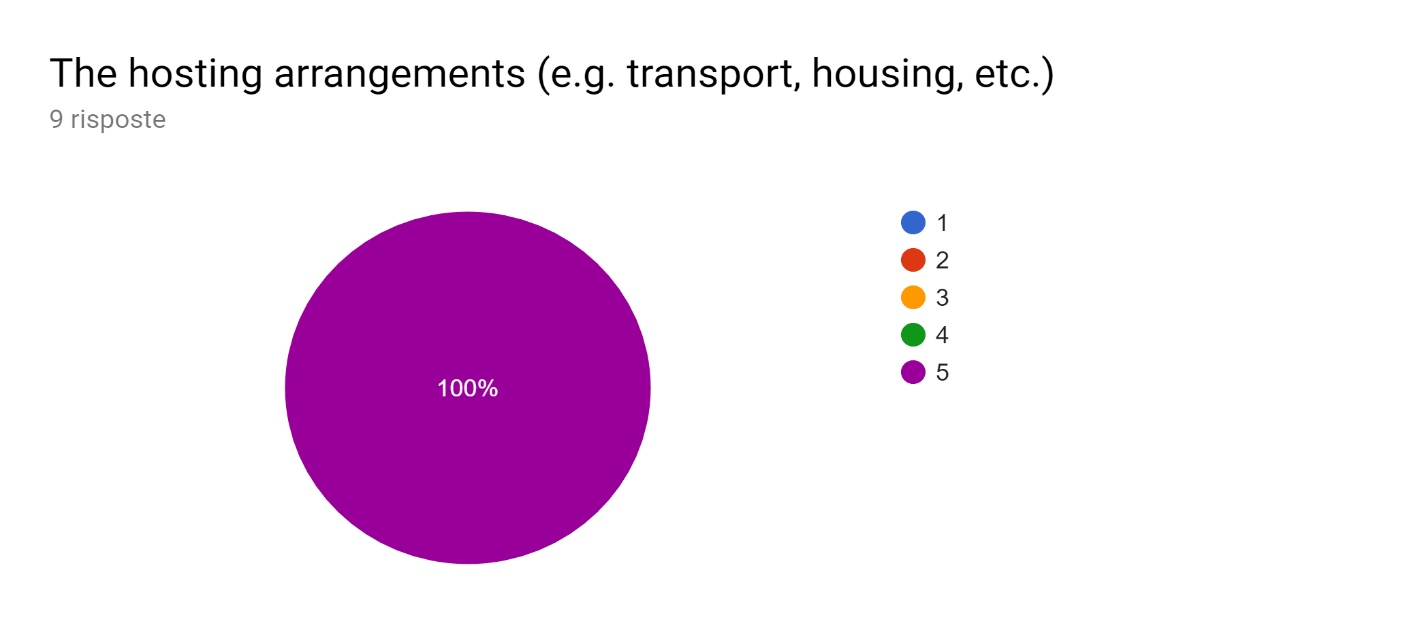 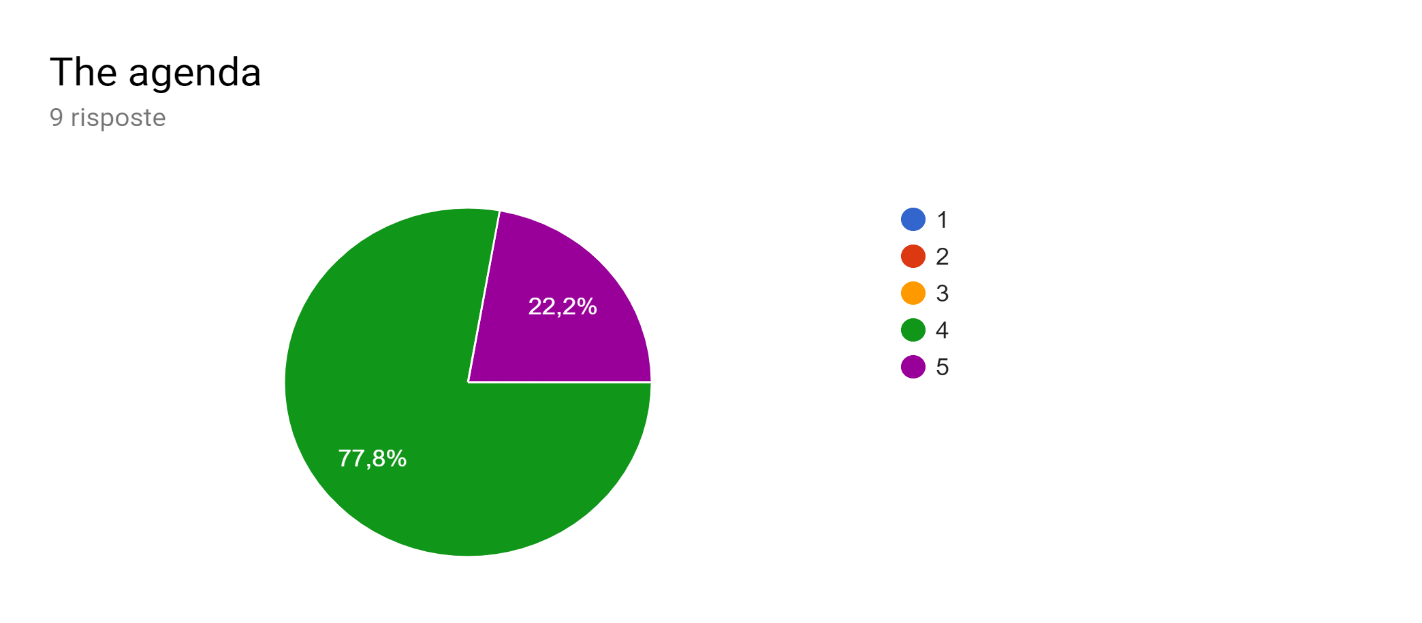 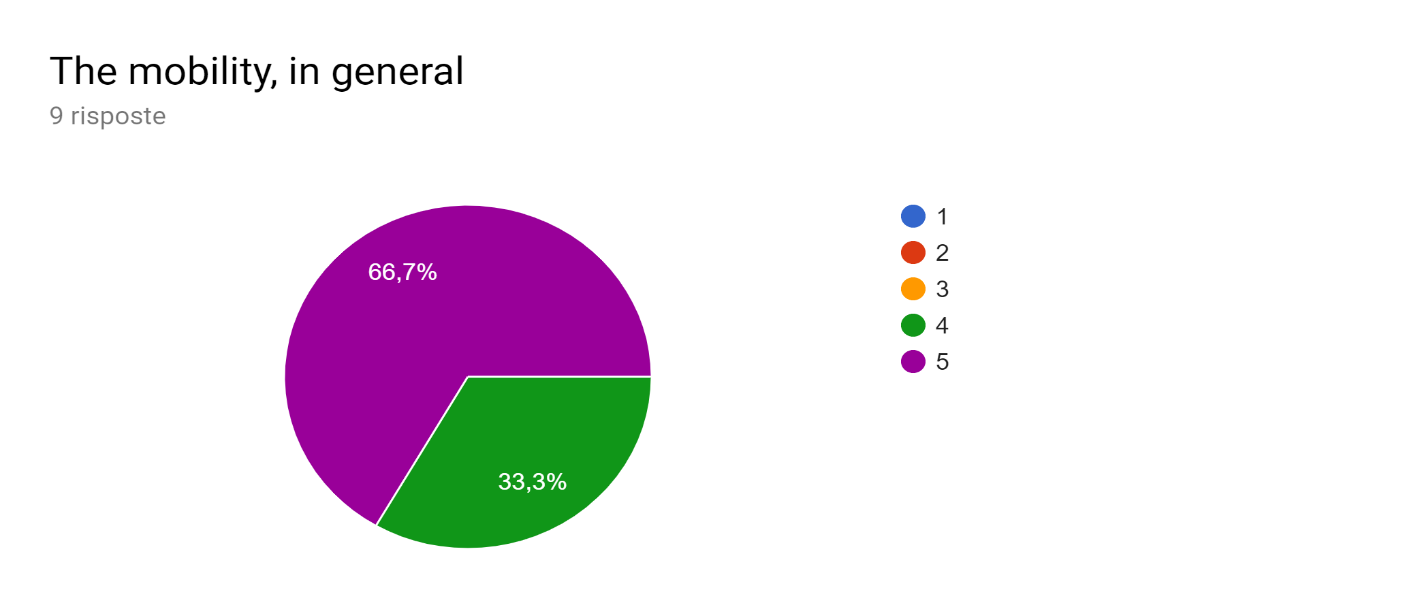 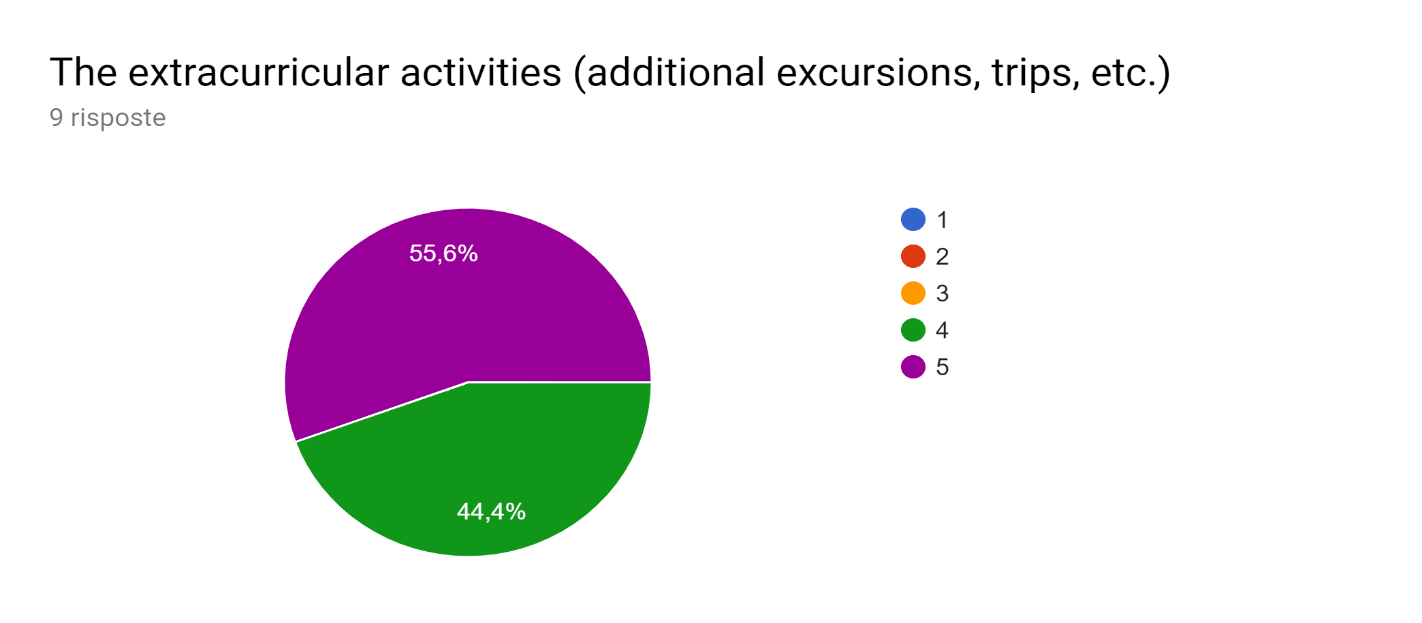 The Transnational Project Meeting – Teachers’ evaluation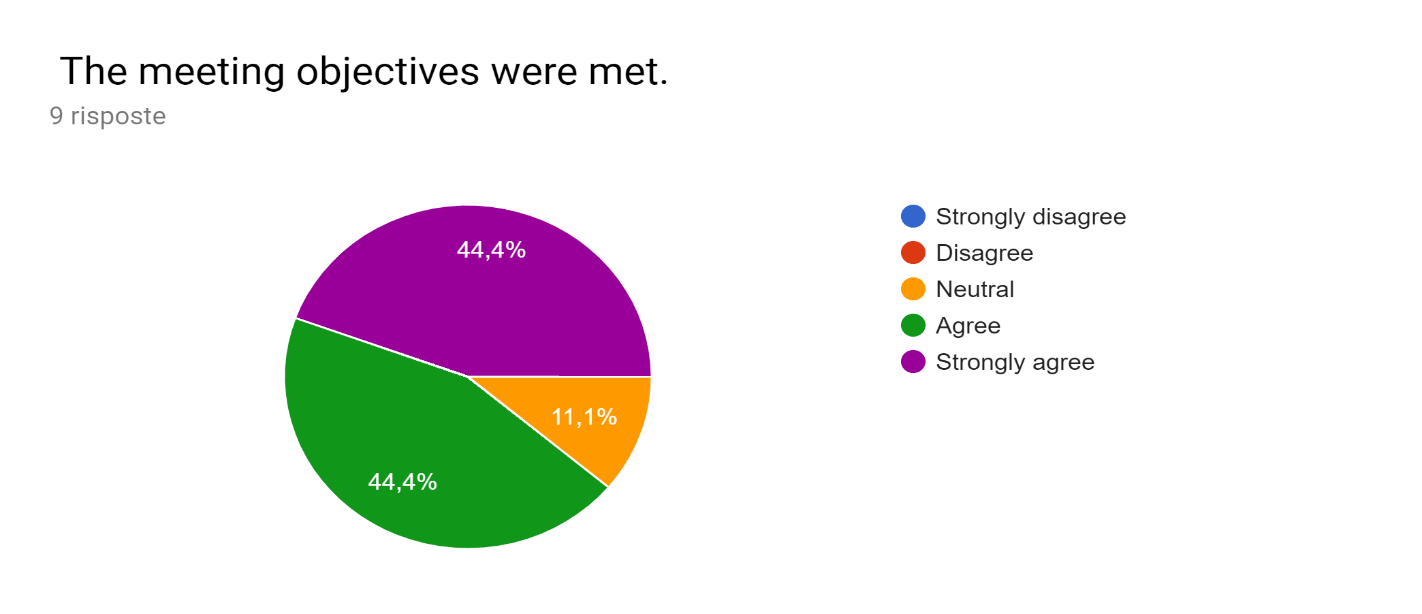 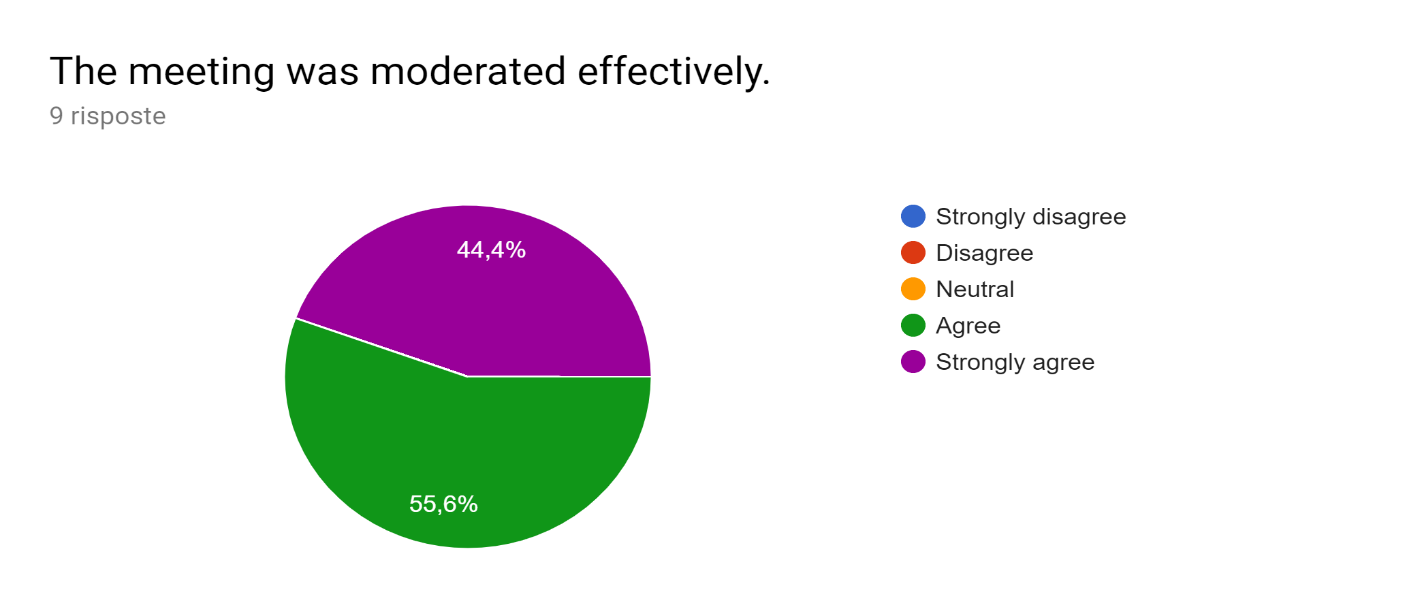 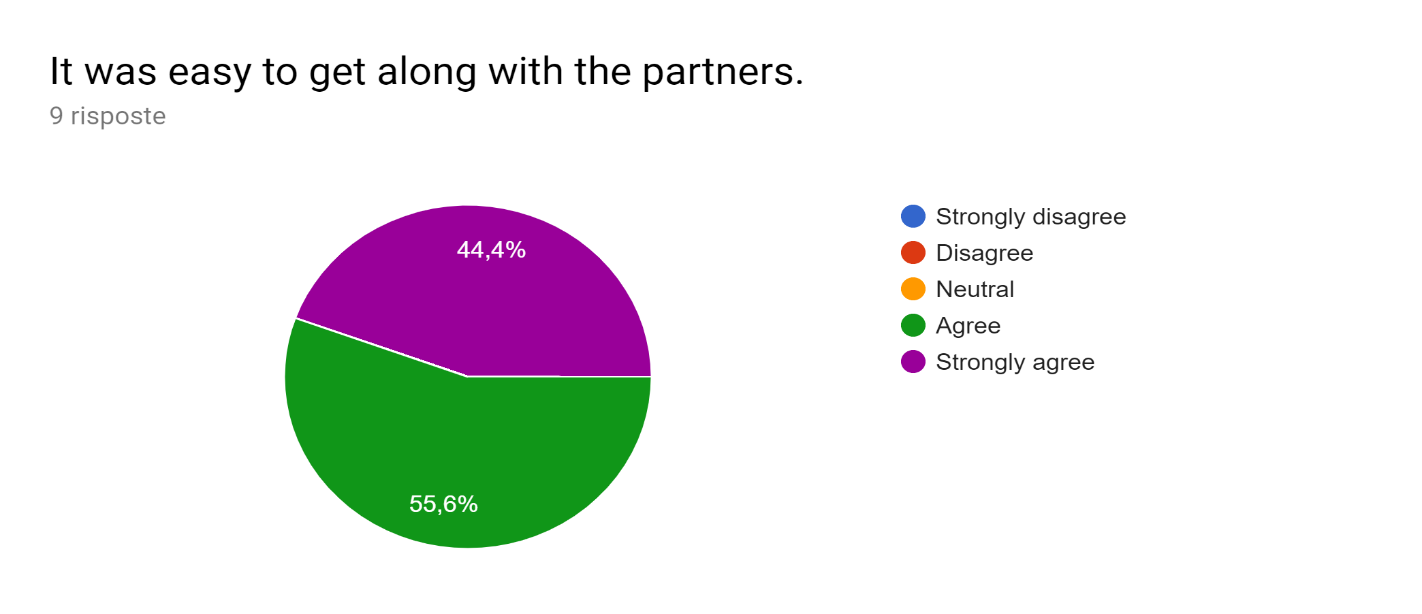 The Mobility – Students’ evaluation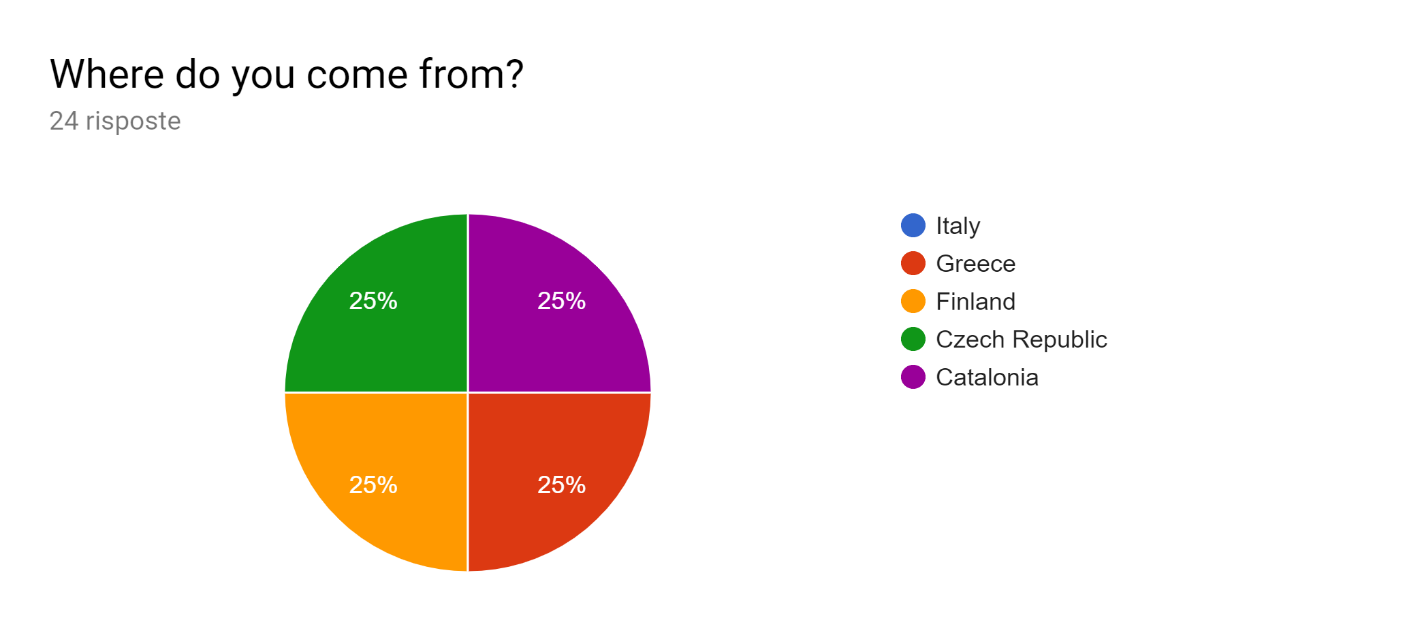 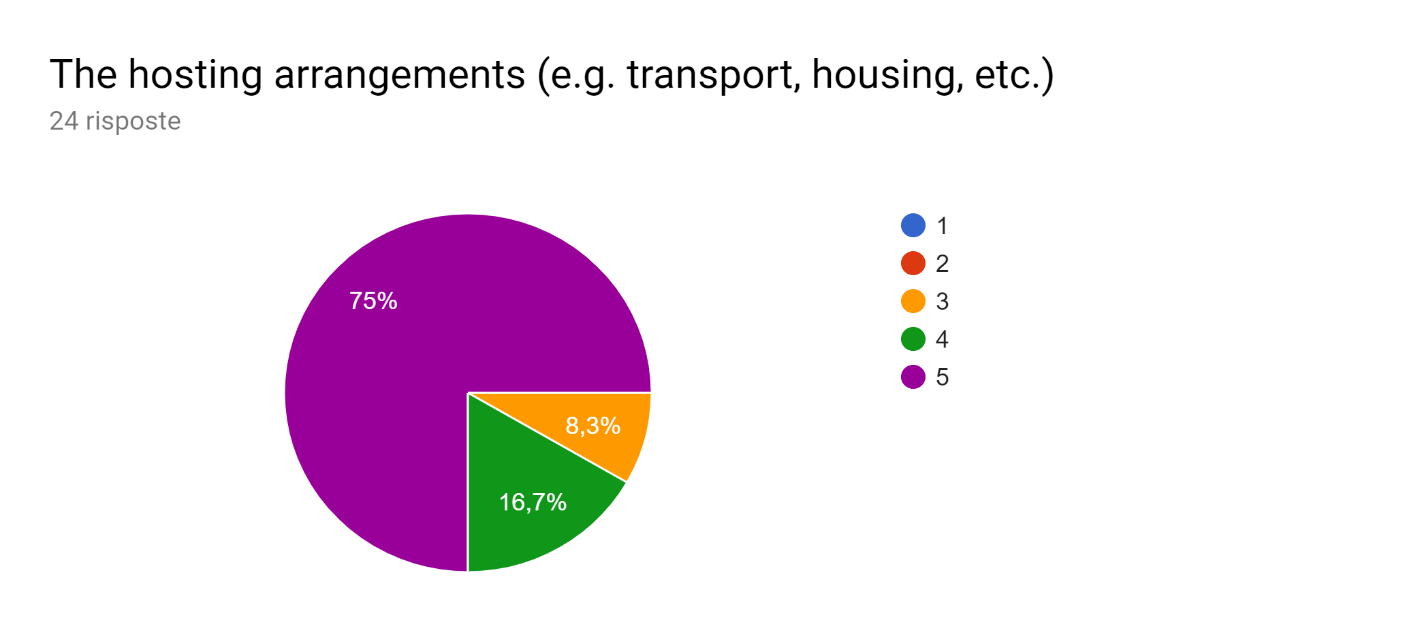 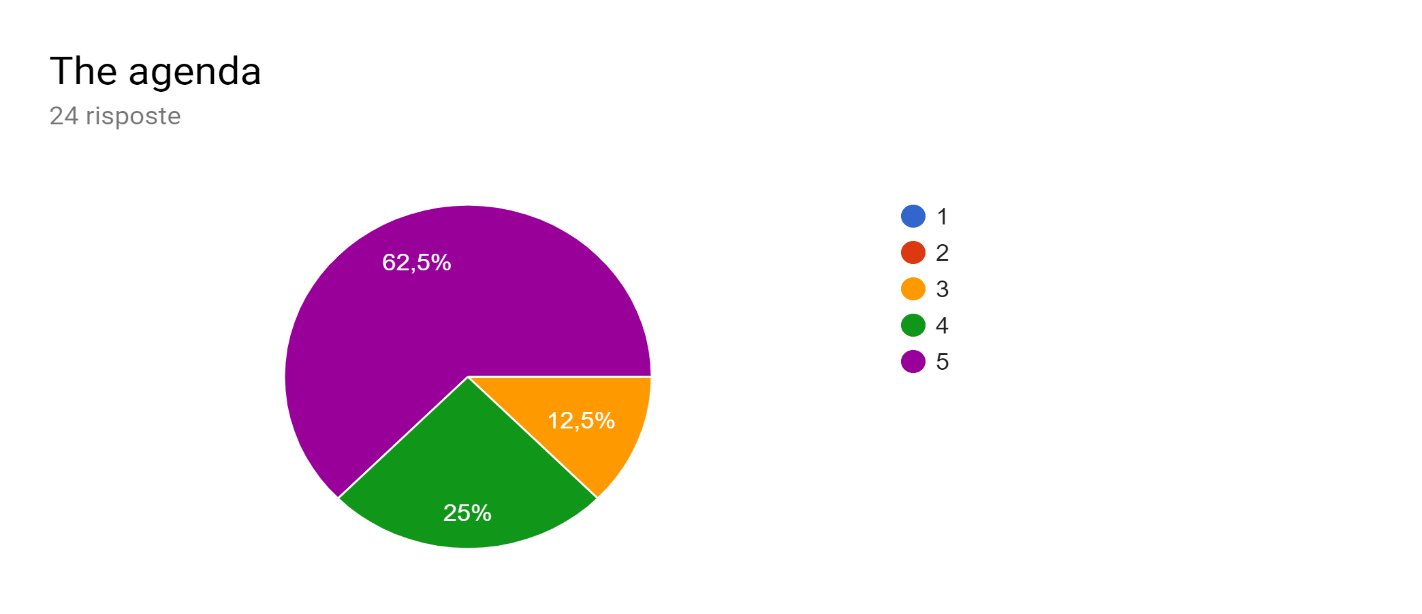 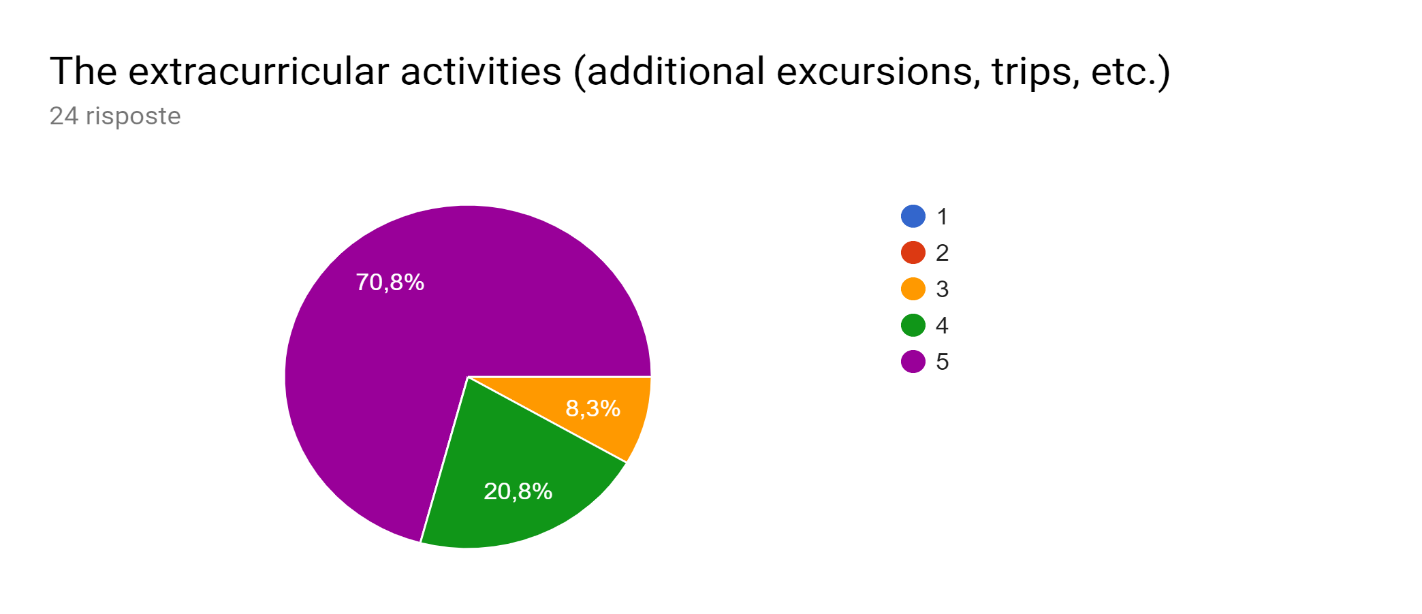 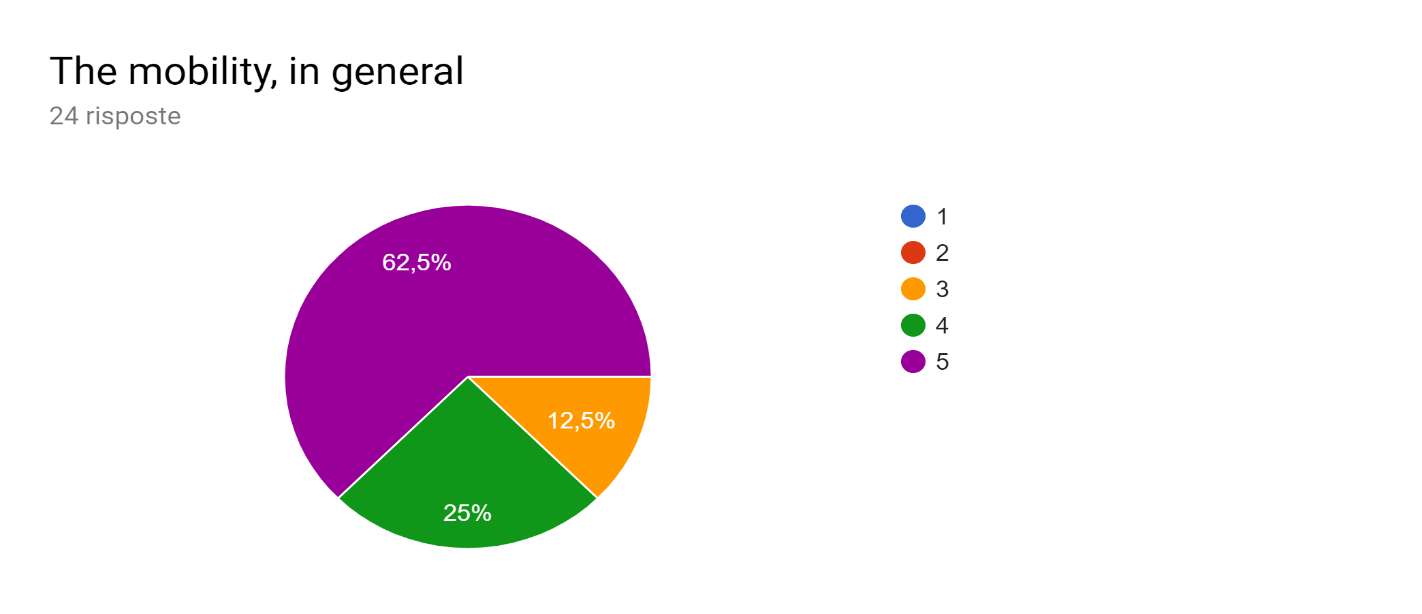 The L/T/T Activities – Foreign Students’ evaluation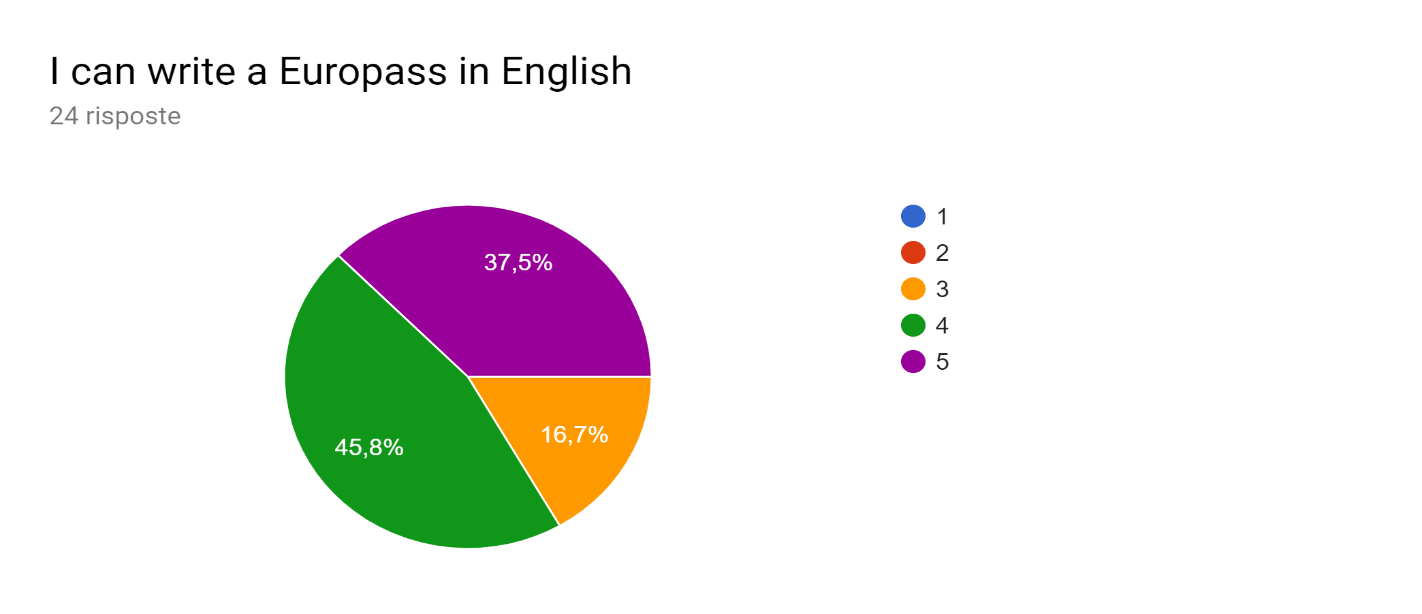 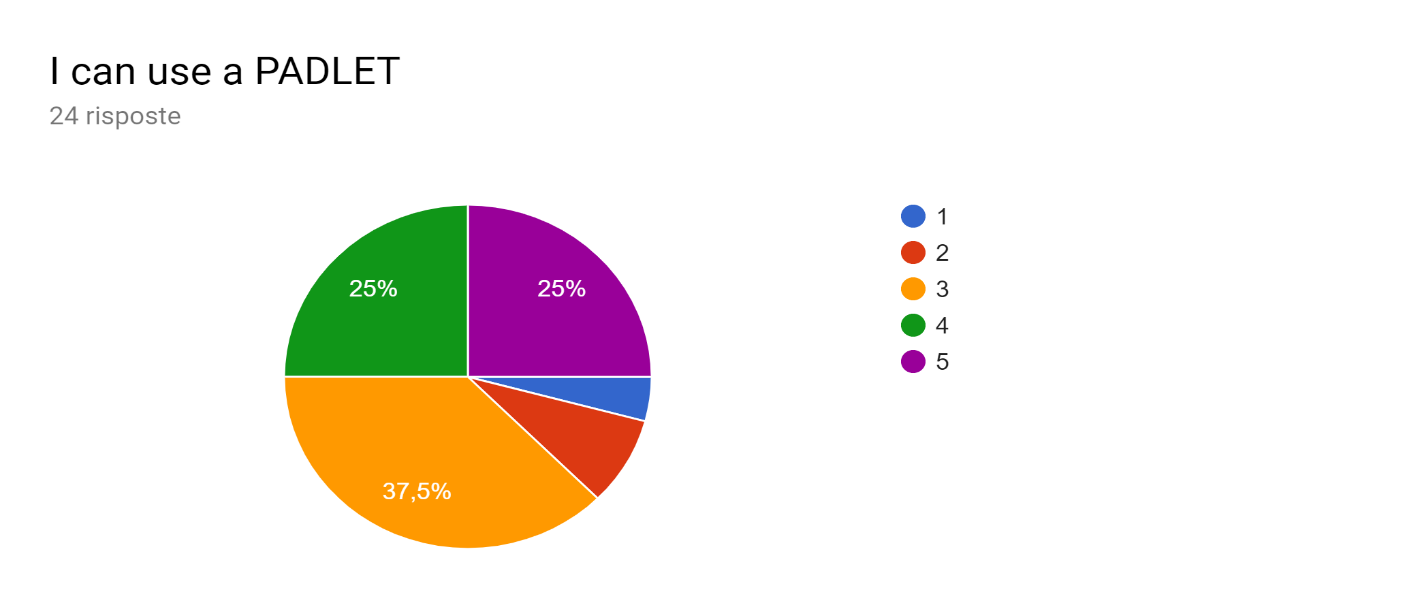 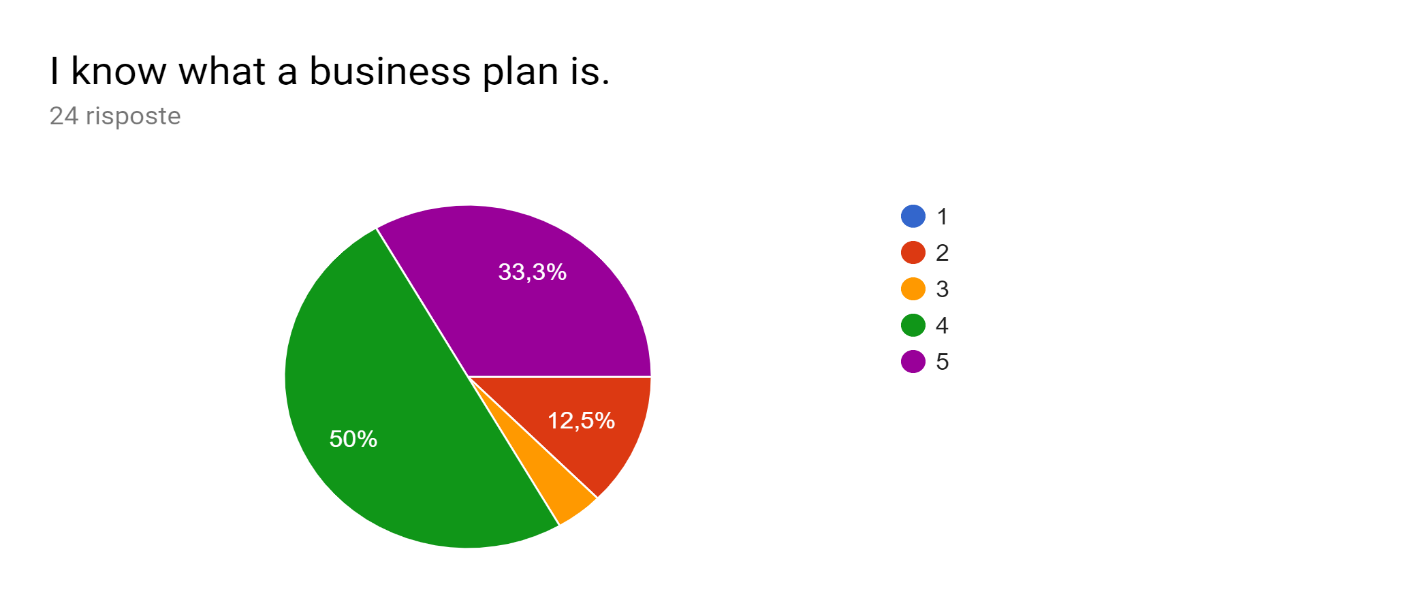 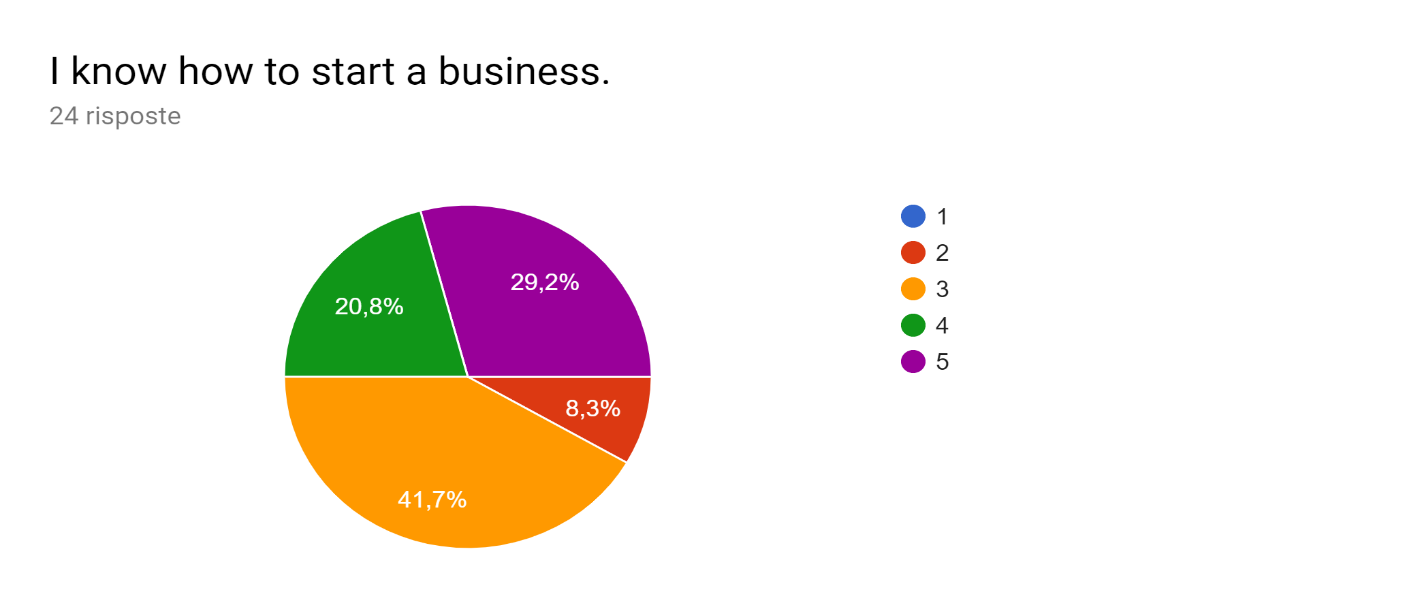 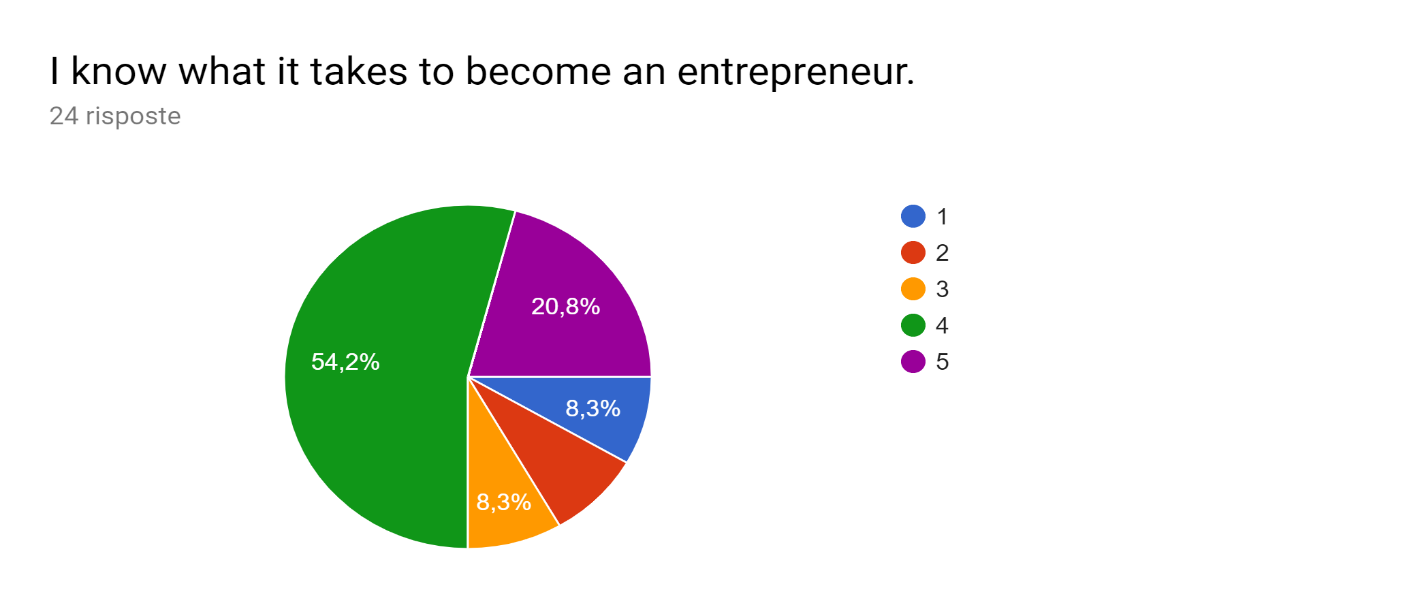 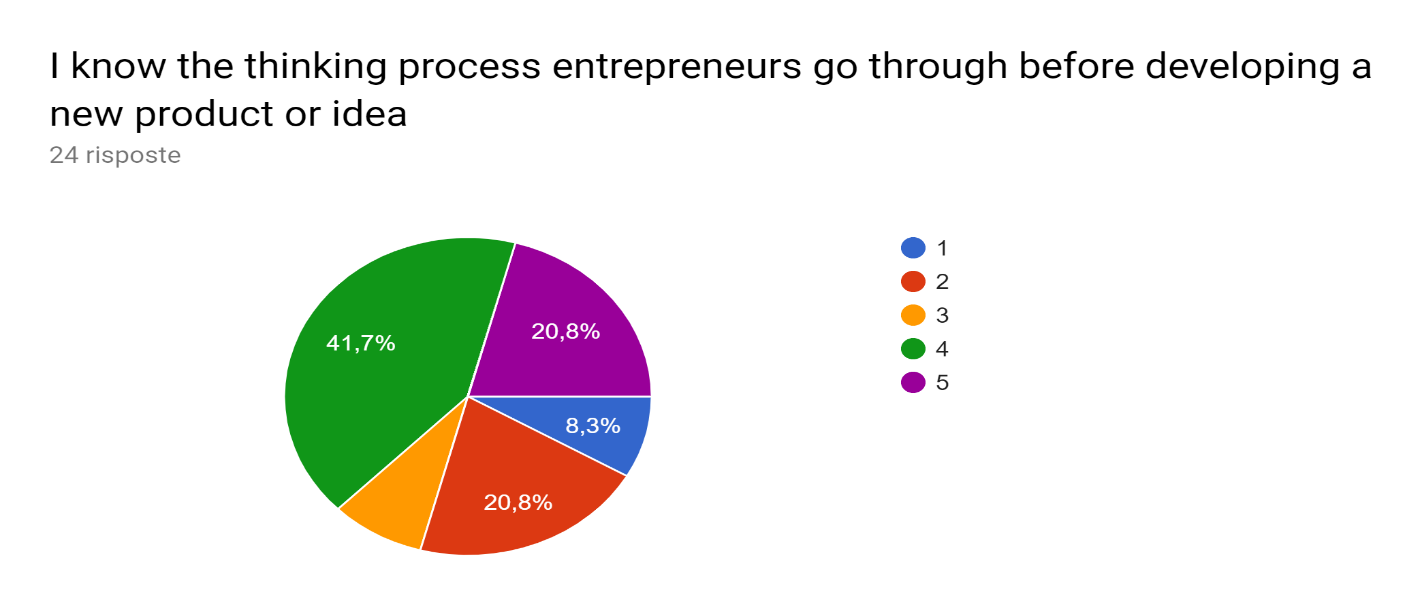 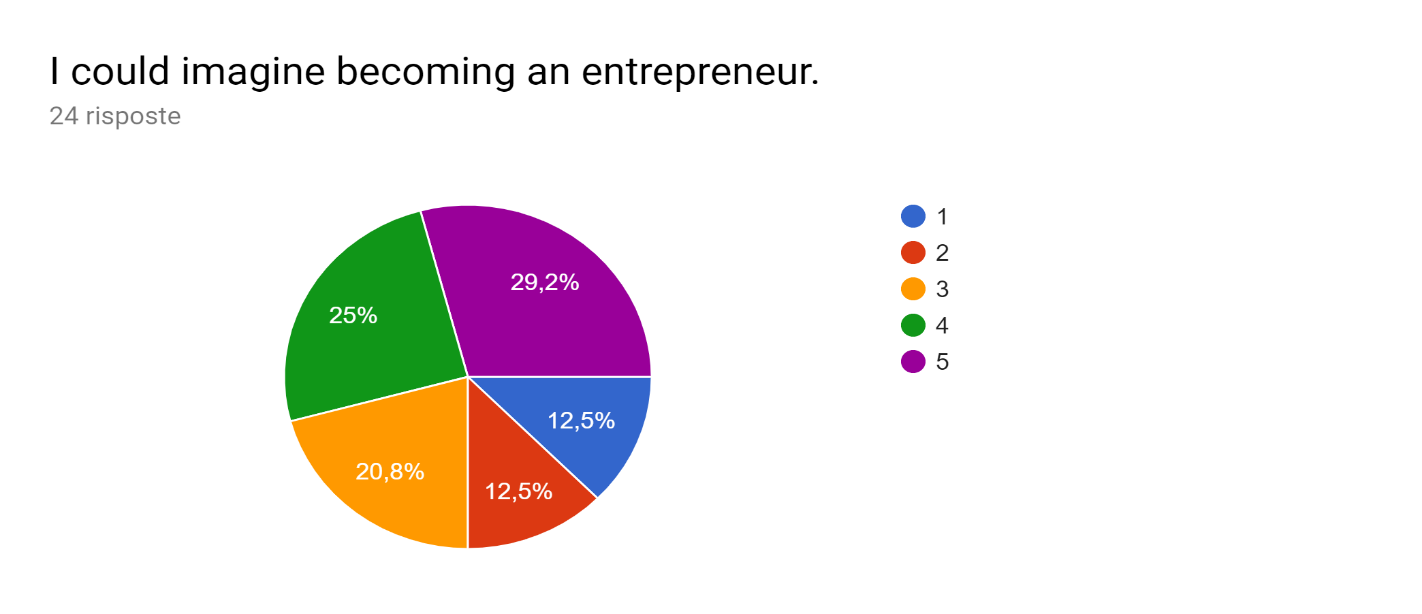 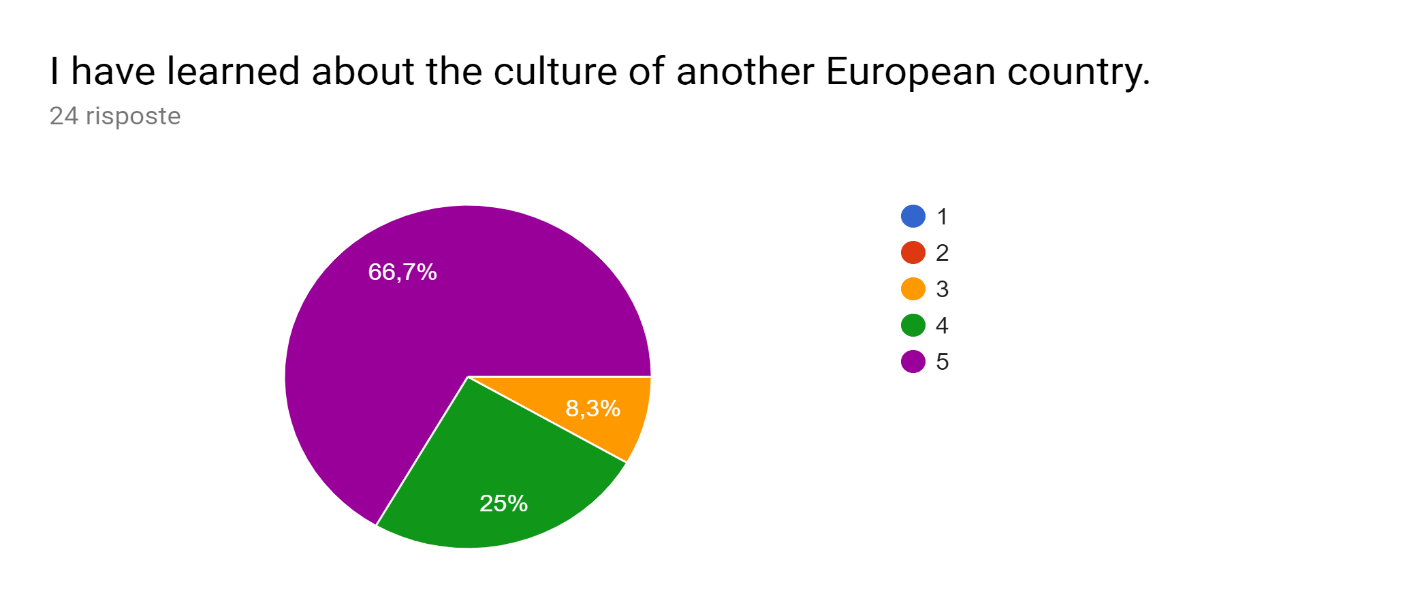 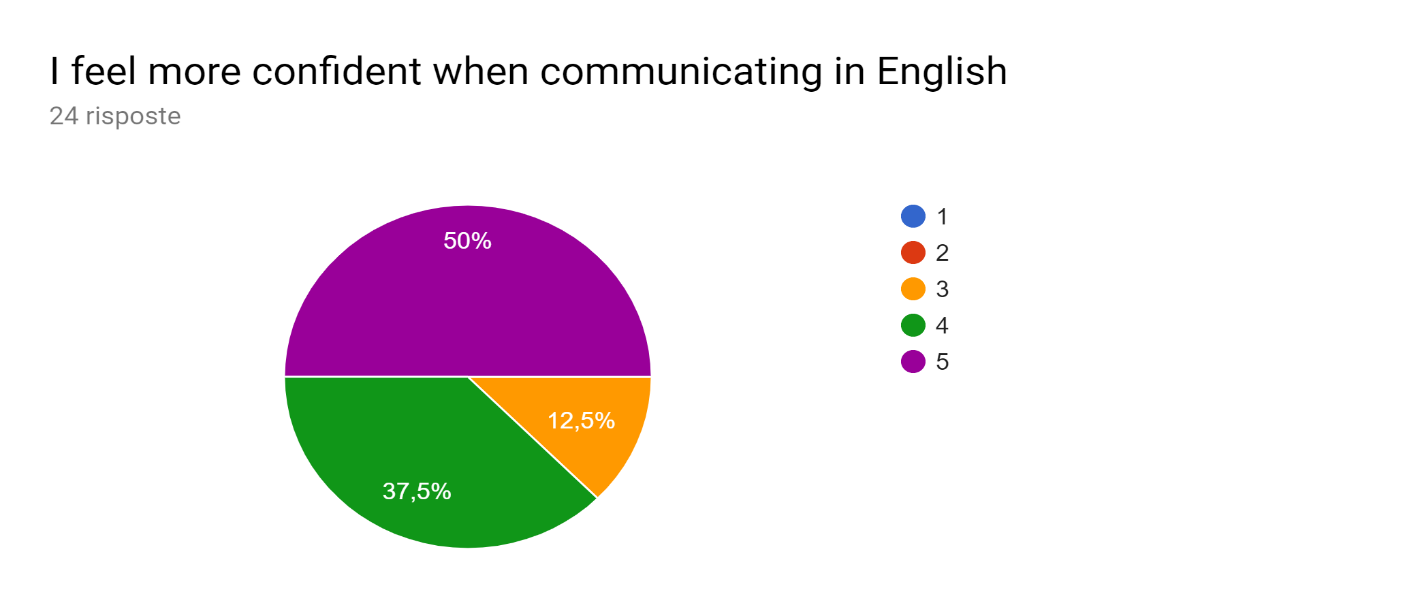 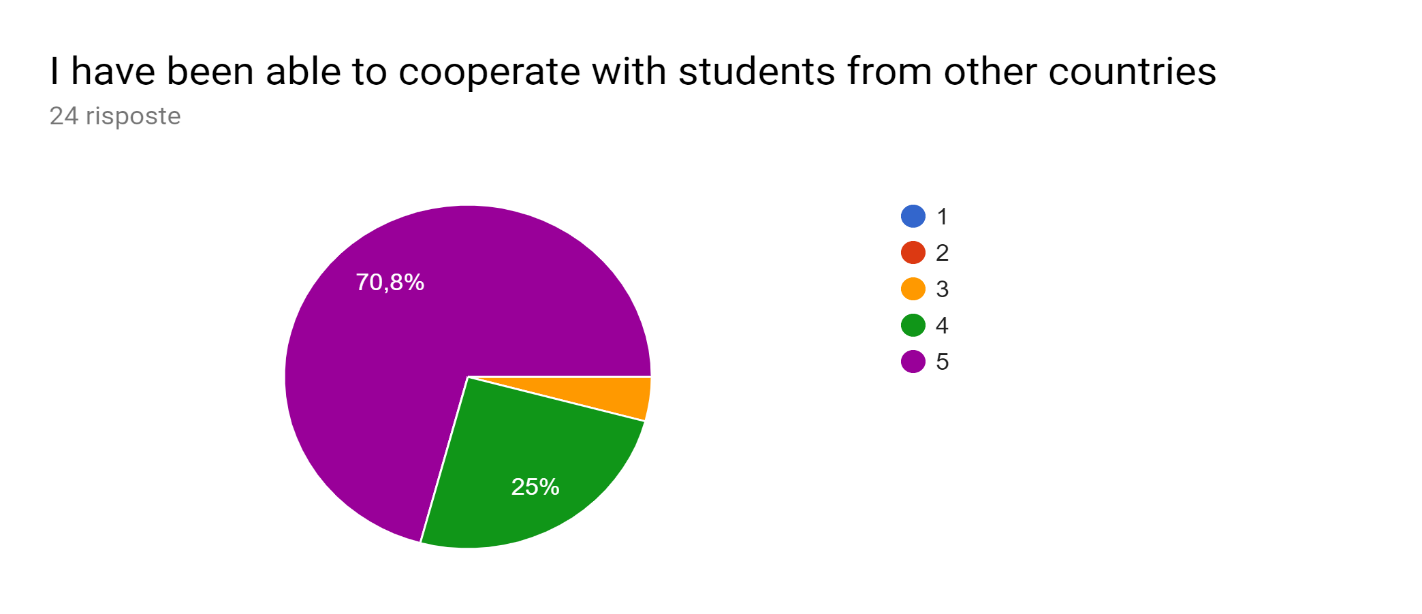 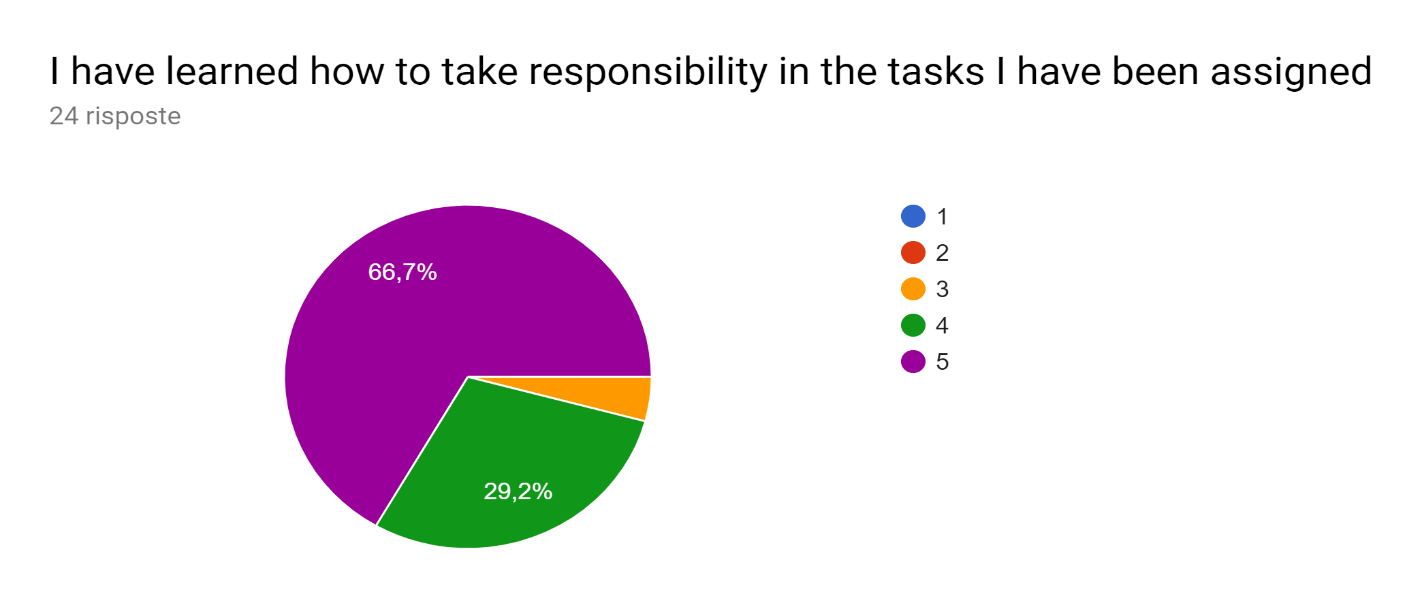 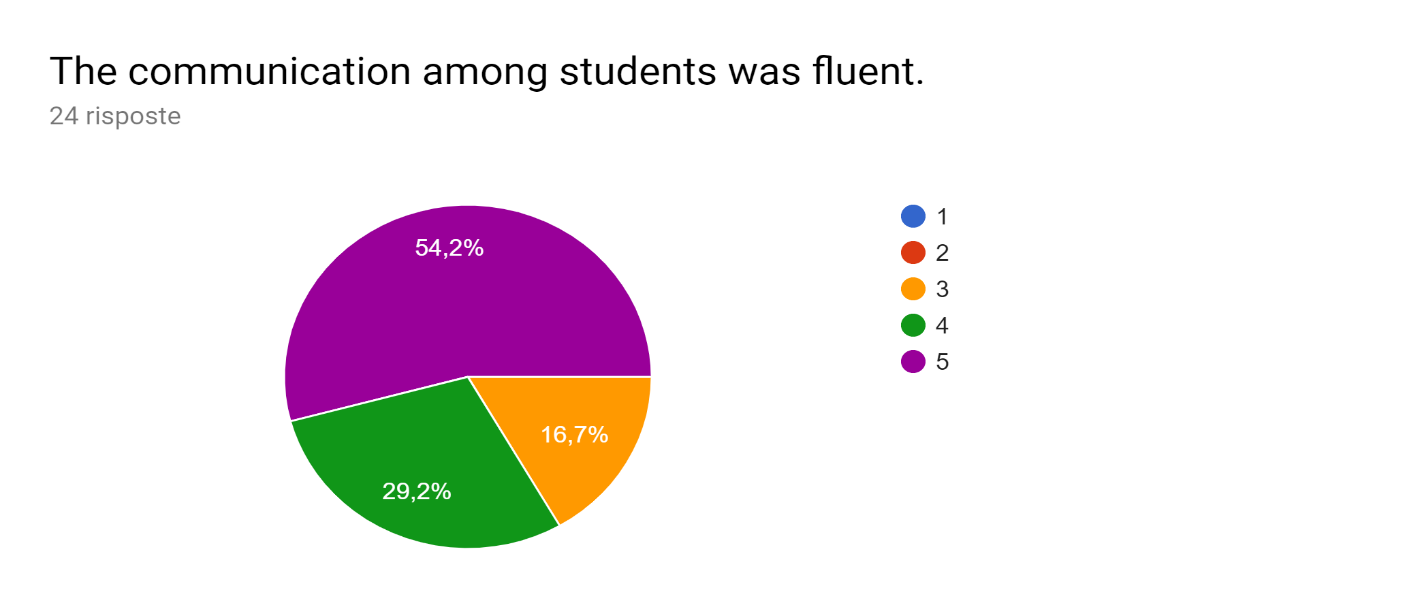 The TPM and L/T/T/A – Italian Students’ evaluation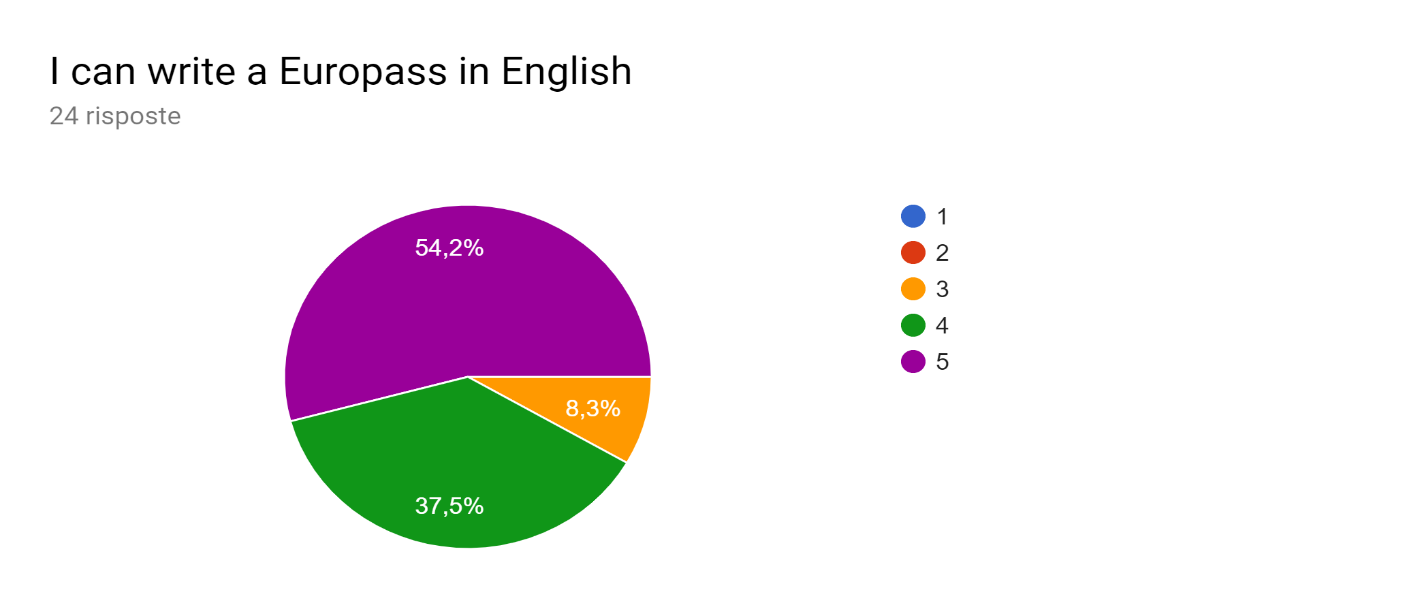 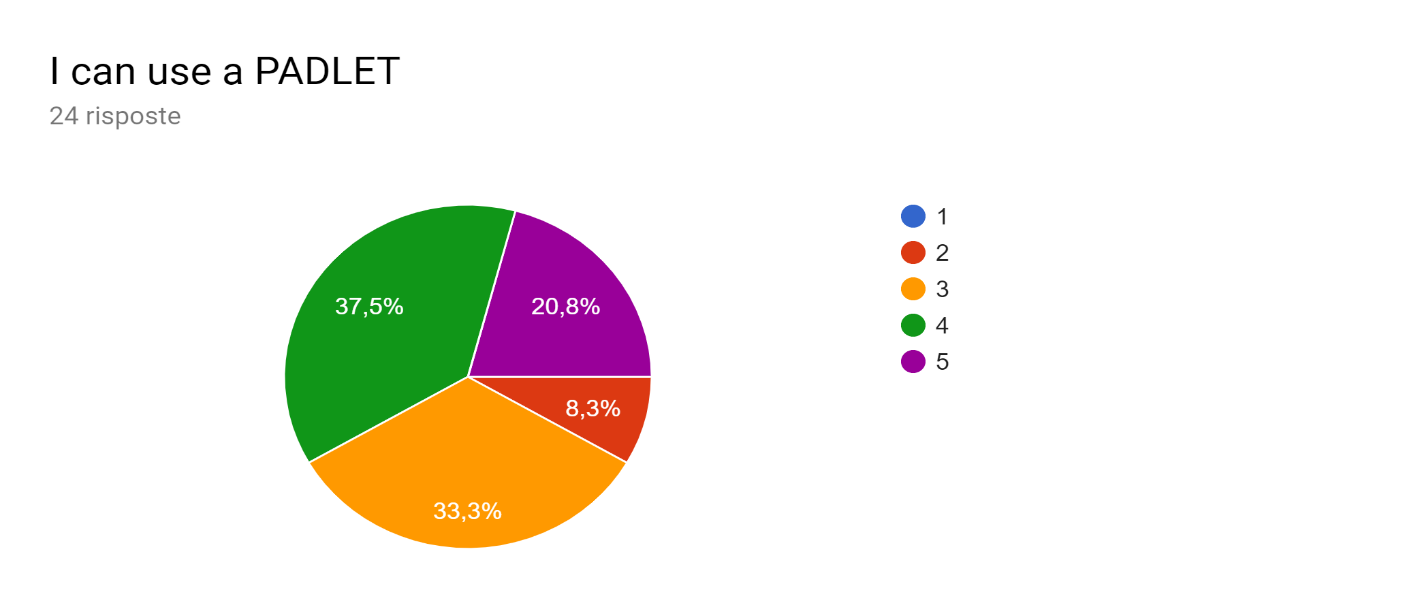 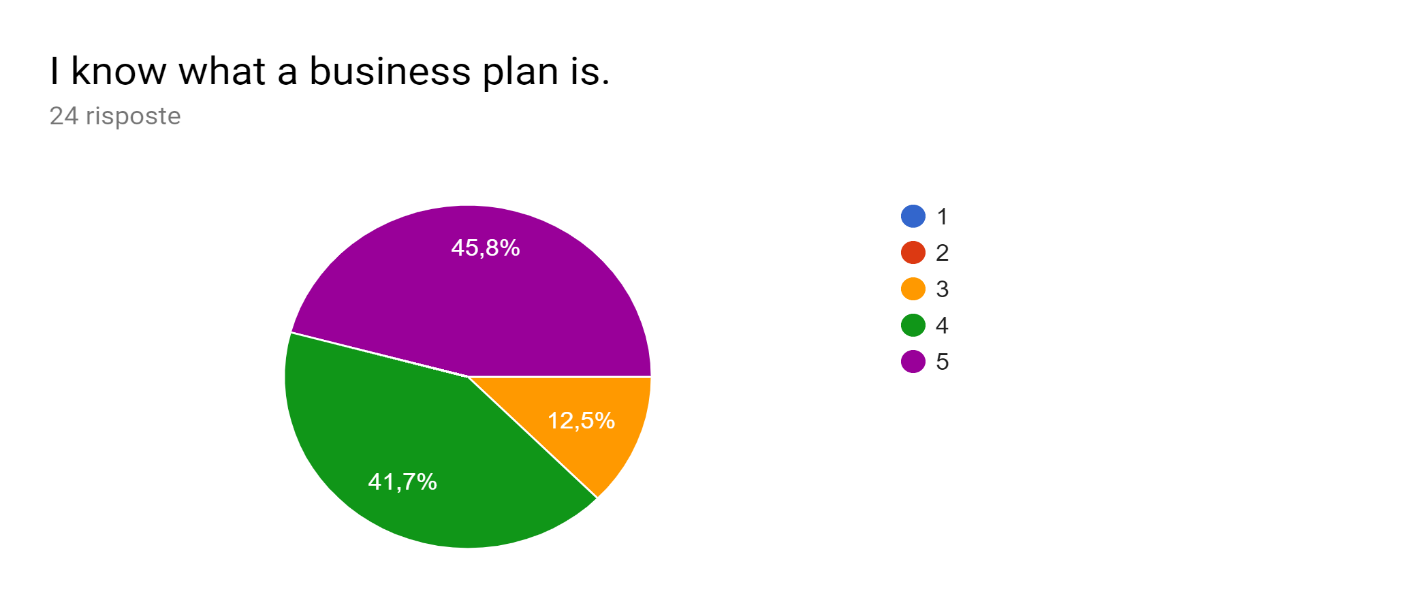 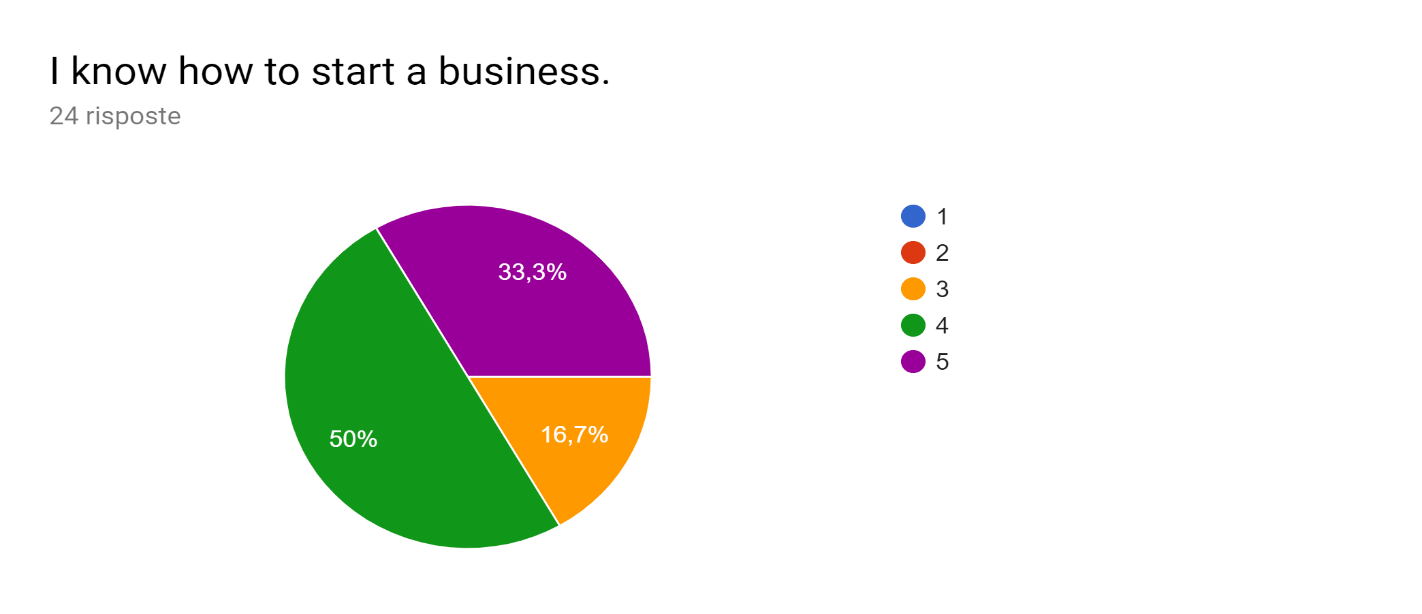 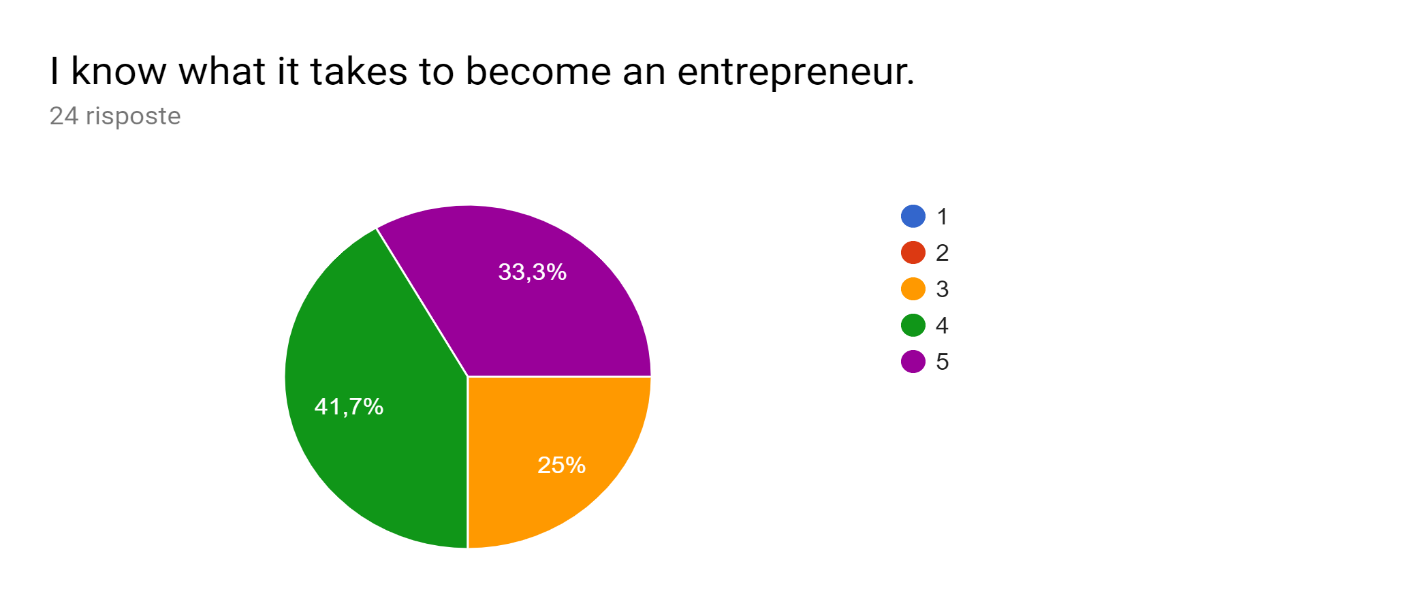 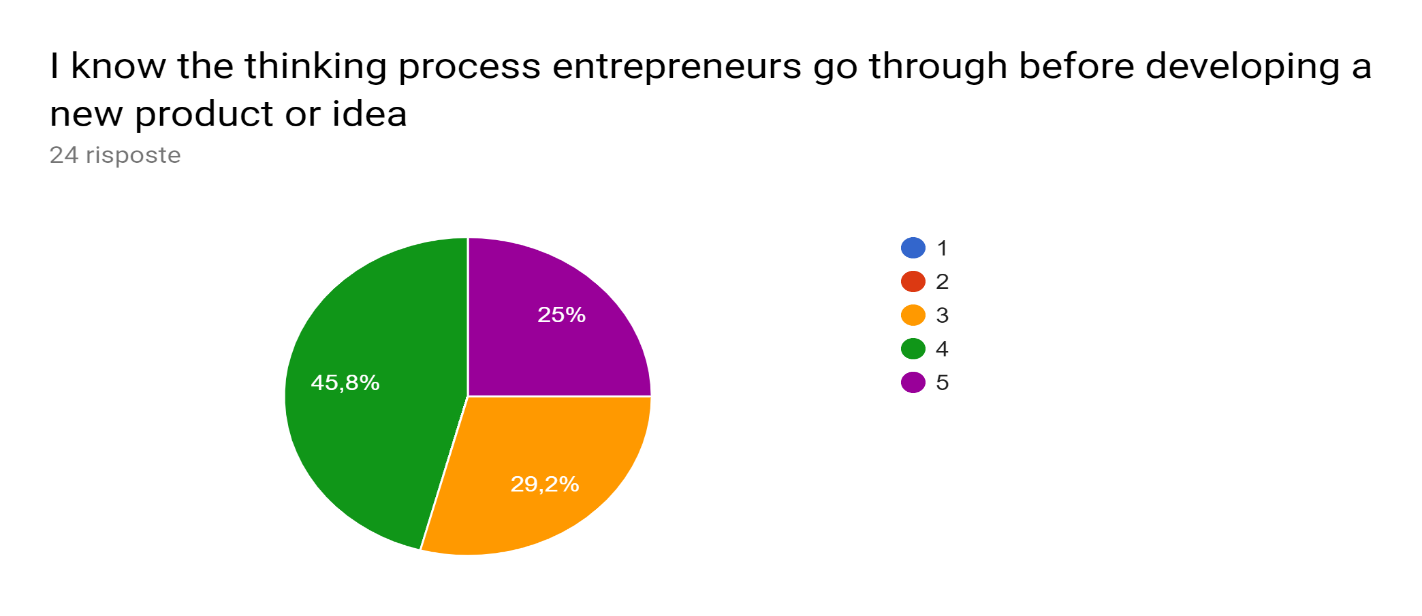 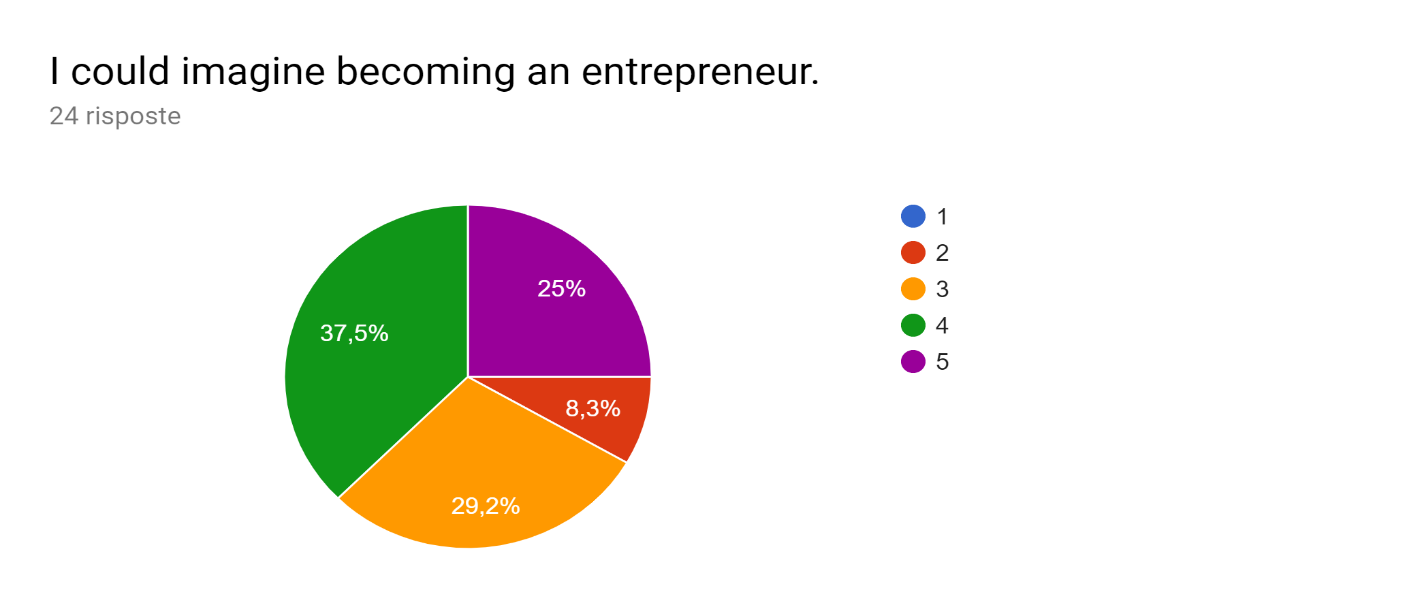 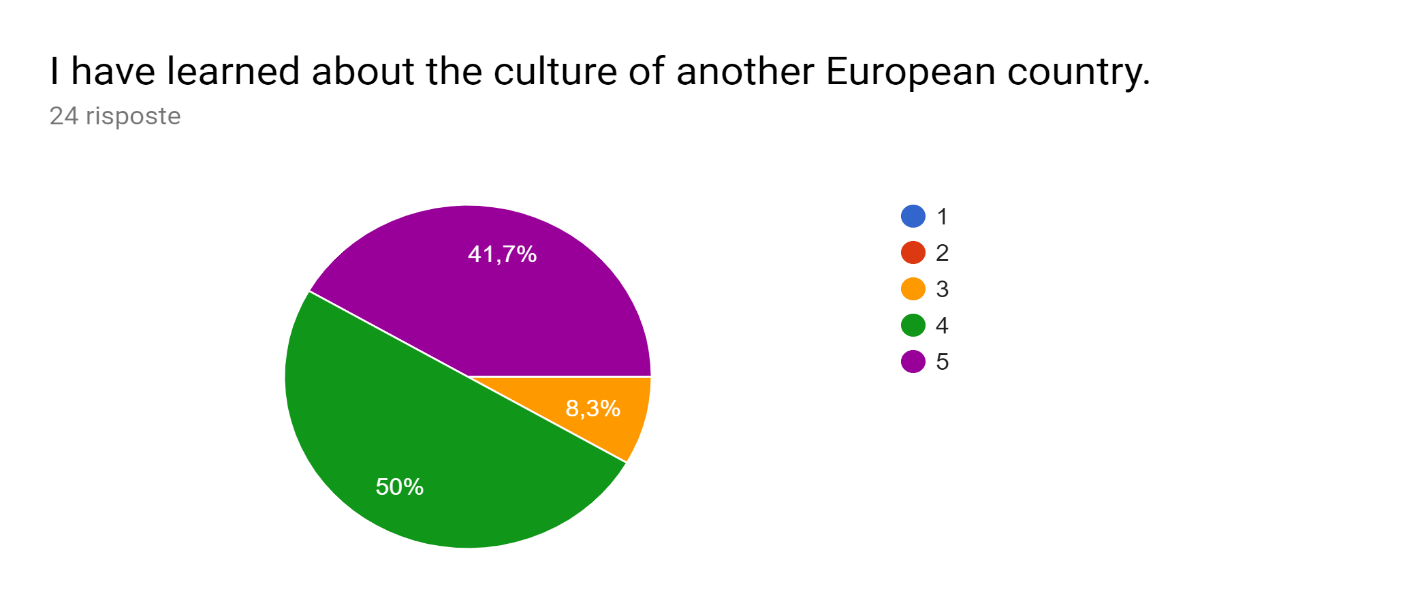 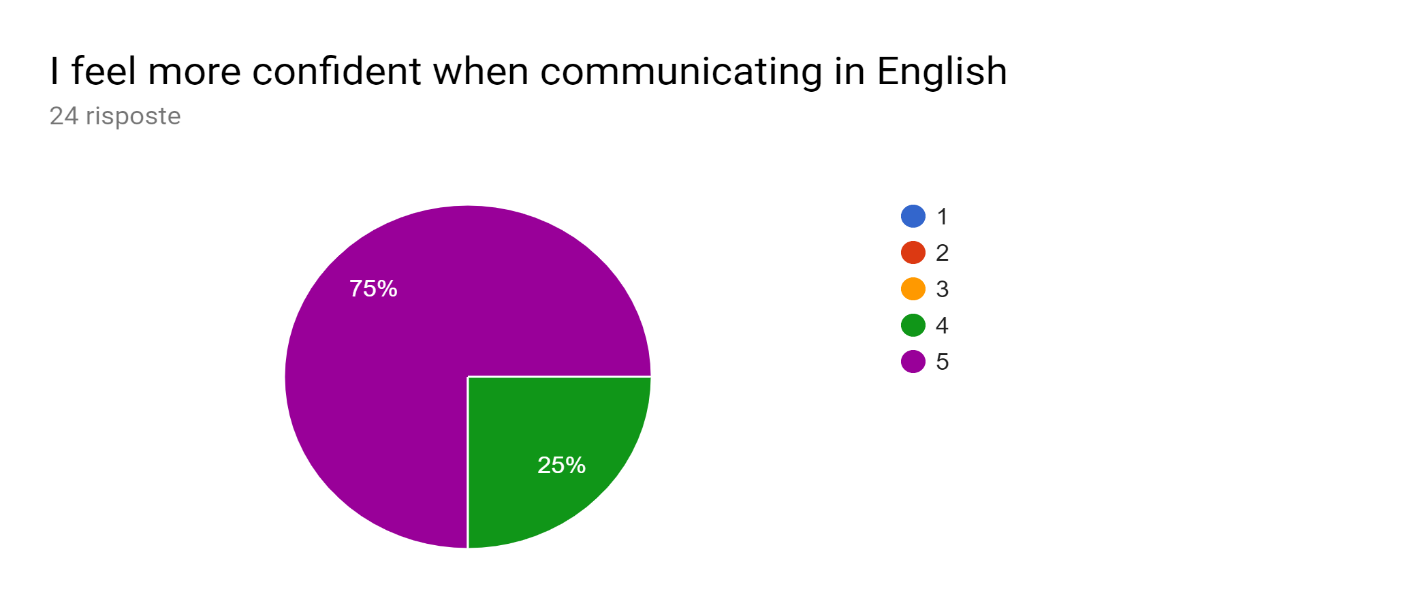 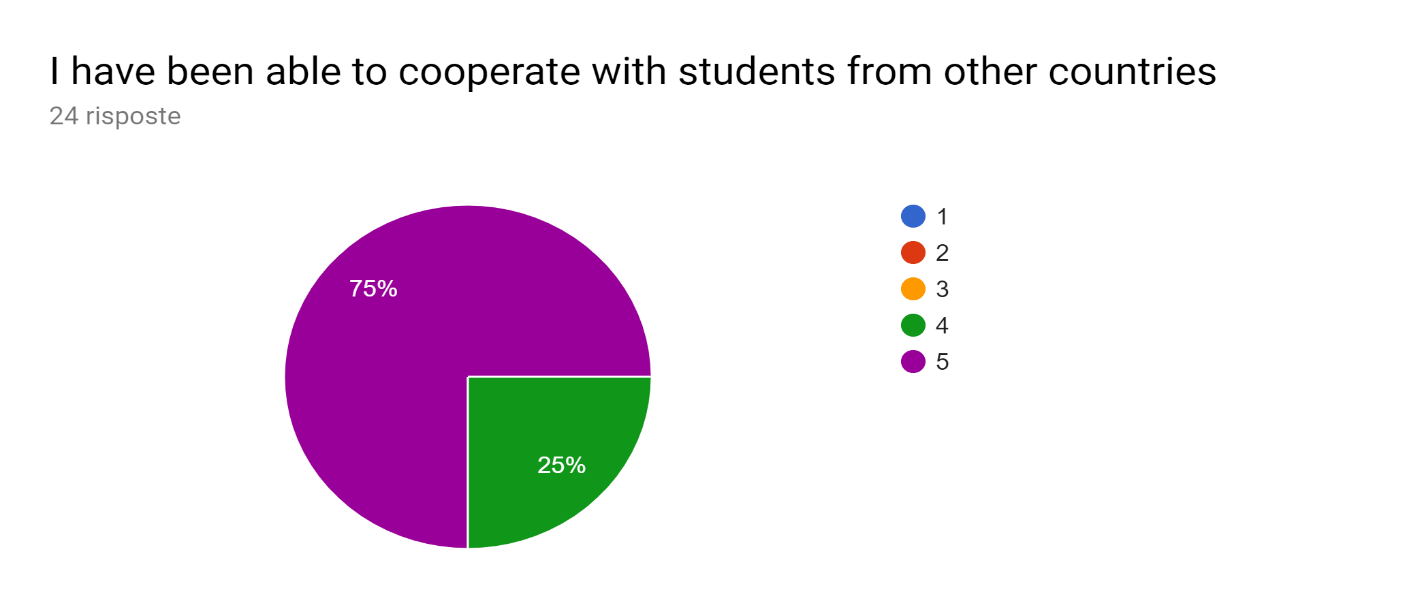 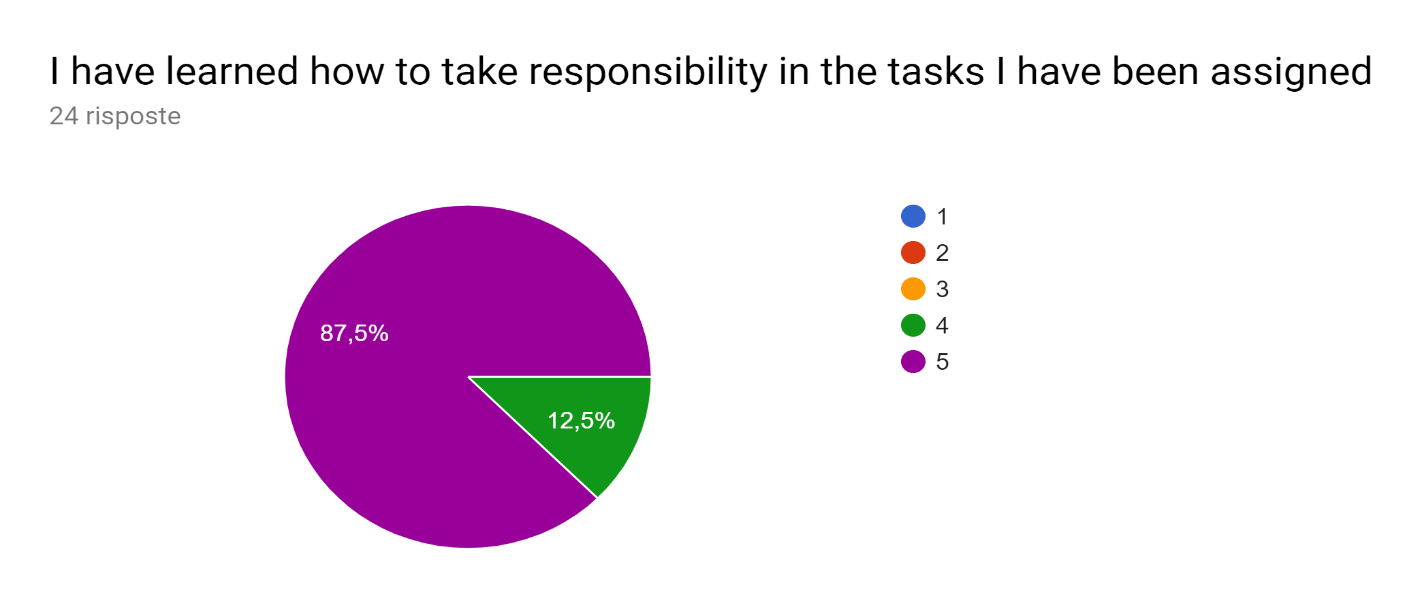 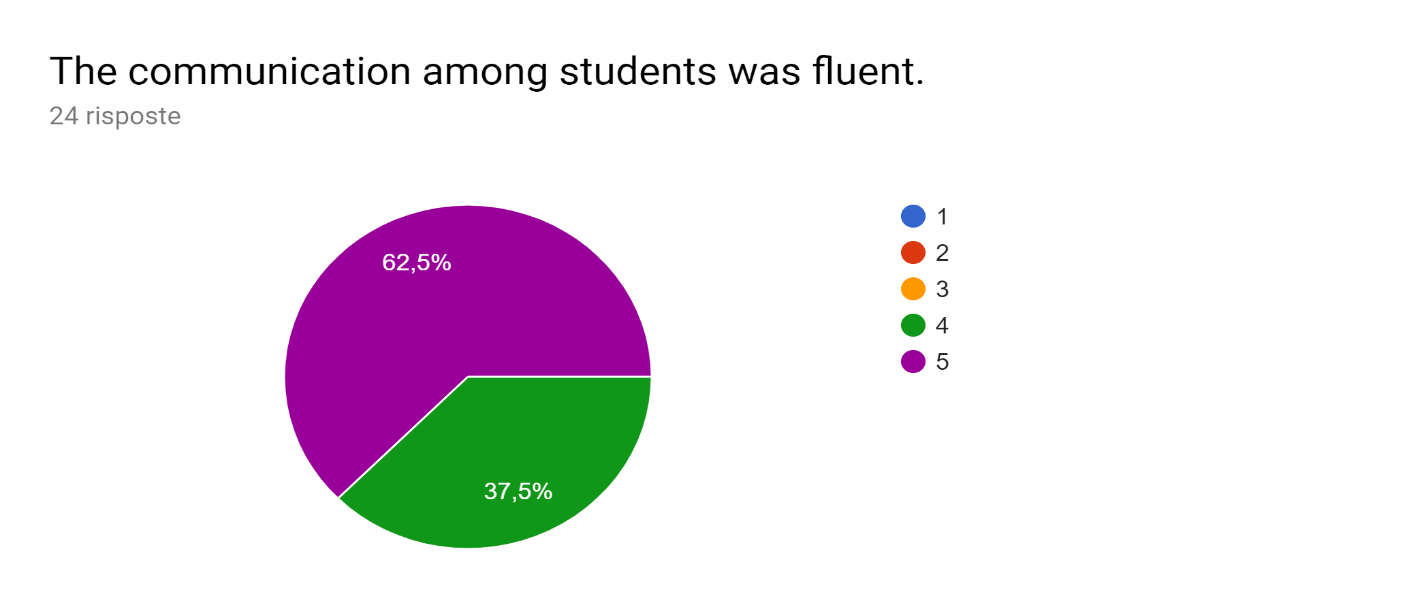 